Υπόδειγμα Οικονομικής ΠροσφοράςΠίνακας Οικονομικής προσφοράς αναδόχου Του……………………………………………………………………………………………………………………………..……………...με έδρα τ.......……………………………Οδός…………………………………Αριθ.…………… Τ.Κ..……………..ΑΦΜ …….…………………… Τηλ. …………………….….. Fax ………………………. Email: ………………………………….Αφού έλαβα γνώση των όρων της μελέτης για την προμήθεια με τίτλο : ΑΝΑΝΕΩΣΗ ΚΑΙ ΠΡΟΜΗΘΕΙΑ ΕΙΔΩΝ ANTIVIRUS Καθώς και των συνθηκών εκτέλεσης αυτής υποβάλλω την παρούσα προσφορά και δηλώνω ότι:Οι υπηρεσίες πληρούν τις προδιαγραφές της μελέτης.Αποδέχομαι πλήρως και χωρίς επιφύλαξη όλα αυτά και αναλαμβάνω την εκτέλεση τηςπρομήθειας με τις ακόλουθες τιμές επί των τιμών του Τιμολογίου μελέτης και του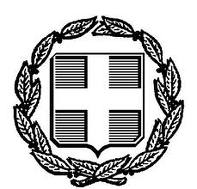 ΕΛΛΗΝΙΚΗ ΔΗΜΟΚΡΑΤΙΑ ΠΕΡΙΦΕΡΕΙΑ ΙΟΝΙΩΝ ΝΗΣΩΝΔΗΜΟΣ ΚΕΝΤΡΙΚΗΣ ΚΕΡΚΥΡΑΣ  & ΔΙΑΠΟΝΙΩΝ ΝΗΣΩΝΚέρκυρα, _______________ 2023(ΕΠΩΝΥΜΙΑ ΠΡΟΣΦΕΡΟΝΤΟΣ)Ανανέωση και προμήθεια ειδών AntivirusΑ/ΑΕΙΔΟΣCPVΤΙΜΗ ΜΟΝΑΔΑΣ ANEY ΦΠΑΤΕΜΣΥΝΟΛΟΑνανέωση αδειών λογισμικού προστασίας Η/Υ από ιούς (ESET) για 2 έτη για σταθμούς εργασίας48760000-3 €200 €Ανανέωση αδειών λογισμικού προστασίας Η/Υ από ιούς (ESET) για 2 έτη για Εξυπηρετητές (Server)48760000-3 €4 €ΣΥΝΟΛΙΚΟ ΦΠΑ €ΣΥΝΟΛΟ (Με ΦΠΑ) €